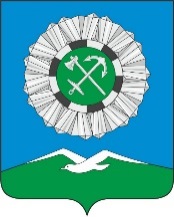 Российская ФедерацияИркутская областьСлюдянский районСЛЮДЯНСКОЕ МУНИЦИПАЛЬНОЕ ОБРАЗОВАНИЕГОРОДСКАЯ ДУМАРЕШЕНИЕ  г. Слюдянкаот  29.04.2021 № 32 IV-ГДОб отчете о результатах проверки финансово-хозяйственной деятельности муниципального бюджетного учреждения «Центр спорта, культуры и досуга» за 2020 годВ соответствии со статьями 33, 37 Устава Слюдянского муниципального образования, зарегистрированного Главным управлением Министерства юстиции Российской Федерации по Сибирскому Федеральному округу от 23 декабря 2005 года №RU385181042005001, с изменениями и дополнениями, зарегистрированными Управлением Министерства юстиции Российской Федерации по Иркутской области от 14 мая 2020 года №RU385181042020002,ГОРОДСКАЯ ДУМА решила:1. Принять к сведению отчет о результатах проверки финансово-хозяйственной деятельности муниципального бюджетного учреждения «Центр спорта, культуры и досуга» за 2020 год (приложение №1).2. Опубликовать настоящее решение в газете «Байкал-новости» или в приложении к данному периодическому изданию, а также разместить на официальном сайте администрации Слюдянского городского поселения Слюдянского района в сети Интернет.Председатель ДумыСлюдянского муниципального образования                                                  А.В. ТимофеевПриложение № 1к решению Думы Слюдянскогомуниципального образования                                                                                                                от 29.04.2021 № 32 IV-ГДАКТпо результатам контрольного мероприятия «Проверка финансово-хозяйственной деятельности МБУ «Центр спорта, культуры и досуга» за 2020 год»г.Слюдянка                                                                                                                                 20.04.2021г.Основание для проведения контрольного мероприятия: план работы ревизионной комиссии Слюдянского муниципального образования на 2021 год, утвержденный распоряжением председателя ревизионной комиссии Слюдянского муниципального образования от 28.12.2020 №6, распоряжение ревизионной комиссии Слюдянского муниципального образования от 05.04.2021 №3 «О проведении контрольного мероприятия».Предмет контрольного мероприятия: - нормативные правовые акты учреждения, регламентирующие организационную и финансово-хозяйственную деятельность; - нормативные правовые акты учреждения, регламентирующие деятельность объекта контрольного мероприятия и соответствие установленным целям и задачам;- бухгалтерская, статистическая и иная отчетность, первичные учетные документы, договоры на оказание услуг. (указывается из программы контрольного мероприятия)Проверяемый период деятельности: 2020 год.                                                                             (указывается из программы контрольного мероприятия)Срок проведения контрольного мероприятия с «6» апреля 2021г. по «20» апреля 2021г.                                                                                                     Краткая информация об объекте контрольного мероприятия: муниципальное бюджетное учреждение «Центр спорта, культуры и досуга», ИНН 3848000980, КПП 381001001, юридический адрес: 665904, Иркутская область, город Слюдянка, улица Советская, дом №34. Выписка из единого государственного реестра юридических лиц 1093848000113 от 14 12 2011 года. Директор Учреждения Ангаева Алия Тугелбаевна.Должностные лица, уполномоченные на проведение контрольного мероприятия:- председатель ревизионной комиссии Слюдянского муниципального образования Светлана Борисовна Адамова.Для проверки и анализа муниципальным бюджетным учреждением «Центр спорта, культуры и досуга» (далее – Учреждение) представлены следующие документы:Устав муниципального бюджетного учреждения «Центр спорта, культуры и досуга»;Распоряжение о приеме на работу А.Т. Ангаевой;Баланс государственного (муниципального) учреждения на 01.01.2021 года;Отчет о финансовых результатах деятельности учреждения на 01.01.2021 года;Отчет о движении денежных средств учреждения на 01.01.2021 года;Отчет об исполнении учреждением плана его финансово-хозяйственной деятельности на 01.01.2021 года;Справка по заключению учреждением счетов бухгалтерского учета отчетного финансового года на 01.01.2021 года;Отчет об обязательствах учреждения на 01.01.2021 года;Сведения об основных положениях учетной политики учреждения;Сведения о движении нефинансовых активов;Сведения по дебиторской и кредиторской задолженности;Сведения об остатках денежных средств Учреждения;Сведения о проведении инвентаризаций;Муниципальное задание на 2020 год;Отчет о выполнении муниципального задания на 2020 год;План финансово-хозяйственной деятельности (с изменениями);Уведомления о лимитах бюджетных обязательств;Положение об оплате труда работников МБУ «Благоустройство»;Штатное расписание с учетом изменений;Соглашение о предоставлении субсидии из бюджета Слюдянского муниципального образования муниципальному бюджетному учреждению на финансовое обеспечение выполнения муниципального задания на оказание муниципальных услуг (выполнения работ) от 09.01.2020 года №1, с учетом дополнительных соглашений к нему; Соглашение о предоставлении субсидии из бюджета Слюдянского муниципального образования муниципальному бюджетному учреждению в соответствие с абзацем вторым пункта 1 статьи 78.1 Бюджетного кодекса РФ от 15.01.2020 года №1, с учётом дополнительных соглашений к нему;                                                                       Отчет о расходах, источником финансового обеспечения которых является Субсидия на 1 апреля 2020 года, на 1 июля 2020 года, на 1 октября 2020 года, на 1 января 2021 года;                    Распоряжения администрации Слюдянского городского поселения о передаче МБУ «Центр спорта, культуры и досуга муниципального имущества на праве оперативного управление»: от 20.07.2020 №212-р, от 06.10.2020 №320-р;Приказ директора Учреждения о проведении годовой инвентаризации от 28.10.2020 №72-П;Постановление администрации Слюдянского городского поселения «О внесении изменений в Перечень платных услуг, предоставляемых муниципальным бюджетным учреждением «Центр спорта, культуры и досуга» от 27.12.2018 №1314, распоряжение директора Учреждения от 27.12.2018 №63-р «О внесении изменений в Перечень платных услуг, предоставляемых муниципальным бюджетным учреждением «Центр спорта, культуры и досуга»;Учетная политика муниципального бюджетного учреждения «Центр спорта, культуры и досуга», утвержденная распоряжением директора Учреждения от 16.12.2019 №102-р.Нормативно-правовая база УчрежденияУчреждение создано на основании постановления администрации Слюдянского городского поселения от 21.01.2009 № 21 «О создании муниципального бюджетного учреждения «Центр спорта, культуры и досуга». Учредителем Учреждения является Слюдянское муниципальное образование, функции и полномочия учредителя, а также права собственника имущества Учреждения осуществляет администрация Слюдянского городского поселения. Учреждение создано для выполнения работ, оказания услуг в целях обеспечения реализации на территории Слюдянского муниципального образования  полномочий органов местного самоуправления в соответствие с Федеральным законом от 06.10.2003 № 131-ФЗ «Об общих принципах организации местного самоуправления в Российской Федерации» по вопросам организации библиотечного обслуживания населения, комплектования и обеспечения сохранности библиотечных фондов библиотек Слюдянского муниципального образования, создания условий для организации досуга и обеспечения жителей Слюдянского муниципального образования услугами организаций культуры, обеспечение условий для развития на территории Слюдянского муниципального образования физической культуры, школьного спорта и массового спорта, организации проведения официальных физкультурно-оздоровительных и спортивных мероприятий Слюдянского муниципального образования, оказания содействию развитию физической культуры и спорта инвалидов, лиц с ограниченными возможностями здоровья, адаптивной физической культуры и адаптивного спорта организации и осуществления мероприятий по работе с детьми и молодежью в Слюдянском муниципальном образовании, участия в профилактике терроризма и экстремизма в границах Слюдянского муниципального образования, создания условий для развития местного традиционного народного художественного творчества, участия в сохранении, возрождении и развитии народных художественных промыслов в Слюдянском муниципальном образовании, популяризации объектов культурного наследия (памятников истории и культуры),ю находящихся в собственности в Слюдянском муниципальном образовании. Устав Учреждения утвержден постановлением администрации Слюдянского городского поселения от 03.09.2020 № 523 «Об утверждении устава муниципальное бюджетное учреждение «Центр спорта, культуры и досуга». Ответственными за организационно-распорядительную, административно-хозяйственную, финансово-хозяйственную деятельность в проверяемом периоде являлись: директор Учреждения Ангаева Алия Тугелбаевна (распоряжение о приеме на работу от 26.08.2020 №78-р), Бочарова Ольга Сергеевна (распоряжение о приеме на работу от 09.01.2019 №2-рп). Бухгалтерский учет ведется в соответствие с требованиями действующего законодательства РФ, в том числе Федерального закона от 06.12.2011 № 402-ФЗ «О бухгалтерском учете», приказа Минфина РФ от 16.12.2010 № 174н «Об утверждении плана счетов бухгалтерского учета и Инструкции по его применению», приказа Минфина РФ от 30 марта 2015 г. № 52н «Об утверждении форм первичных учетных документов и регистров бухгалтерского учета, применяемых органами государственной власти (государственными органами), органами местного самоуправления, органами управления государственными внебюджетными фондами, государственными (муниципальными) учреждениями, и Методических указаний по их применению», приказа Минфина РФ от 25.03.2011 № 33н «Об утверждении Инструкции о порядке составления, предоставления годовой, квартальной бухгалтерской отчетности государственных (муниципальных) бюджетных и автономных учреждений», Положением по ведению бухгалтерского учета и бухгалтерской отчетности в Российской Федерации, утвержденным Приказом Минфина России от 29.07.1998 № 34н, а также Учетной политикой муниципального бюджетного учреждения «Центр спорта, культуры и досуга», утвержденной распоряжением директора Учреждения от 16.12.2019 №102-р. При этом, штатное расписание Учреждения не содержит должность бухгалтера. Договор на оказание бухгалтерских услуг не представлен. Учреждением открыты лицевые счета в Управлении Федерального казначейства по Иркутской области:20346Ц66000 – учет операций со средствами бюджетных учреждений;21346Ц66000 – учет операций со средствами, предоставленными в виде субсидий на иные цели.Ведение бухгалтерского учета автоматизировано программным продуктом «Смета», что соответствует стандартам ведения бухгалтерского учета в бюджетных учреждениях. Учреждением введено в действие автоматическое устройство для расчетов с покупателем (онлайн-касса) в количестве 2 шт. во исполнение Федерального закона от 22.05.2003 № 54-ФЗ «О применении контрольно-кассовой техники при осуществлении расчетов в Российской Федерации». Имущество УчрежденияВ целях осуществления деятельности администрацией Слюдянского городского поселения Учреждению передано следующее муниципальное имущество (нежилые здания):- нежилое помещение (ул. П.Коммуны, 84-103) клуб по месту жительства;- вагончик бытовой (стадион Перевал);- корт спортивный "Рудоуправление";- стадион "Локомотив";- стадион "Перевал".Также на праве оперативного управления Учреждение владеет основными средствами, используемыми при выполнении муниципального задания. В соответствие с предоставленными актами №№1,2,3 от 28.12.2020 года на основании приказа директора Учреждения от 28.10.2020 №72-П в Учреждении проведена инвентаризация, в результате которой излишек и недостач не выявлено.Муниципальное заданиеУчреждение в 2020 году осуществляло свою деятельность на основании муниципального задания. Муниципальное задание утверждено постановлением администрации Слюдянского городского поселения от 09.01.2020 №8 в соответствие с п.4 Порядка формирования муниципального задания на оказание муниципальных услуг (выполнение работ) в отношении муниципальных бюджетных учреждений Слюдянского муниципального образования и финансового обеспечения выполнения муниципального задания, утвержденного постановлением администрации Слюдянского городского поселения от 22.07.2019 № 560 (далее – Порядок). В соответствие с Порядком объем финансового обеспечения выполнения муниципального задания рассчитывается Учредителем на основании нормативных затрат. Нормативные затраты на оказание муниципальной услуги рассчитываются на единицу показателя объема оказания услуги, установленного в муниципальном задании, на основе базового норматива затрат и корректирующих коэффициентов к базовым нормативам затрат. Значения нормативных затрат на оказание муниципальной услуги (с учетом корректирующих коэффициентов) утверждаются постановлением администрации Слюдянского городского поселения (п.8, п.10). При определении объема финансового обеспечения муниципального задания не учитывается размер оплаты работ, услуг, установленный в рамках муниципального задания, выполненный за плату (п.31.). К проверке не представлены нормативные правовые акты администрации Слюдянского городского поселения, утверждающие нормативы затрат на оказание муниципальных услуг (выполнение работ) в отношении Учреждения для определения объема финансового обеспечения выполнения муниципального задания.Субсидия на выполнение муниципального задания выделена из бюджета Слюдянского муниципального образования на 2020 год и на плановый период 2021-2022 годов, утвержденного решением Думы Слюдянского муниципального образования от 23.12.2019 №97IV-ГД, с последующими изменениями от 24.12.2020 №66 IV-ГД, в размере 10 081 429,6 руб. или 88% от плановых назначений в размере 11 463 077,88 руб., в пределах бюджетных ассигнований, определенных на эти цели муниципальной программой «Создание условий для организации досуга и обеспечения жителей Слюдянского муниципального образования услугами культуры и спорта» на 2019-2024 годы, утвержденной постановлением администрации Слюдянского городского поселения от 27.12.2018 №1296, с учетом последующих изменений. Для доведения утвержденных на финансовый год бюджетных ассигнований администрацией Слюдянского городского поселения (ГРБС) направляется Учреждению (ПБС) уведомление о лимитах бюджетных обязательств (бюджетных ассигнованиях) (форма по ОКУД 0504822). Уведомлением о лимитах бюджетных обязательств на 2020 год, в соответствие с уточнением от 24.12.2020 года на основании изменений, внесенных в бюджет Слюдянского муниципального образования на 2020 год и на плановый период 2021-2022 годов решением Думы Слюдянского муниципального образования от 24.12.2020 №66IV-ГД, и дополнительного соглашения №3 от 25.12.2020 года к соглашению о предоставлении субсидии из бюджета Слюдянского муниципального образования муниципальному бюджетному учреждению на финансовое обеспечение выполнения муниципального задания на оказание муниципальных услуг (выполнения работ) от 09.01.2020 года №1 доведена субсидия на финансовое обеспечение муниципального задания на оказание муниципальных услуг (выполнение работ) в размере 11 463 077,88 руб. В соответствие с дополнительным соглашением №2 от 27.11.2020 года к соглашению о предоставлении субсидии из бюджета Слюдянского муниципального образования муниципальному бюджетному учреждению в соответствие с абзацем вторым пункта 1 статьи 78.1 Бюджетного кодекса РФ от 15.01.2020 года №1 доведена субсидия в размере 491 240,00 руб. Субсидия не предоставлена. В соответствие с бухгалтерской отчетностью ГРБС (администрацией Слюдянского городского поселения Слюдянского района), в 2020 году субсидия из бюджета Слюдянского муниципального образования на финансовое обеспечение муниципального задания на оказание муниципальных услуг (выполнение работ) Учреждению перечислена в сумме 10 081 429,6 руб., субсидия на иные цели не перечислена (-491 240,00 руб.). Учреждением использована в полном объеме предоставленная субсидия из бюджета Слюдянского муниципального образования на финансовое обеспечение выполнения им муниципального задания. Нарастающим итогом на 01.01.2021 года кассовое исполнение составило 10 081 429,6 руб.По итогам деятельности Учреждением предоставлен отчет о выполнении муниципального задания за 2020 год. Муниципальное задание выполнено в полном объеме, в том числе: 1) Оказываемые услуги:I «Организация деятельности клубных формирований и формирований самодеятельного народного творчества: исполнение 100%, количество клубных формирований 4 из 4 плановых; II «Библиотечное, библиографическое и информационное обслуживание пользователей библиотеки»: исполнение 77%, показатель не достигнут в связи с пандемией;III «Публичный показ музейных предметов, музейных коллекций»: исполнение 73%, показатель не достигнут в связи с пандемией.Выполняемые работы:I «Организация и проведение культурно-массовых мероприятий»: исполнение 100%, количество мероприятий 64 из 64 плановых (мероприятия проводились, в основном, в онлайн-формате), количество человек 21 438 из 21 438;II «Организация и проведение официальных физкультурных (физкультурно-оздоровительных) мероприятий: исполнение 100%, количество мероприятий 63 из 63 плановых.План финансово-хозяйственной деятельностиПлан финансово-хозяйственной деятельности (далее – ФХД) Учреждения на 2020 год утвержден директором Учреждения 9 января 2020 года.  С учетом изменений от 25.12.2020 план ФХД содержит следующие показатели:- доходы в размере 12 114 207,88 руб., в том числе субсидия на финансовое обеспечение выполнения государственного (муниципального) задания 11 463 077,88 руб., субсидия на иные цели 491 240,00 руб., поступления от оказания услуг (выполнения работ) на платной основе и от иной приносящей доход деятельности 159 890,00 руб. Плановый объем доходной части уменьшен на сумму НДС в размере 26 648,00 руб.;- расходы в размере 12 087 559,88 руб.	В течение финансового года, в соответствие с изменениями, внесенными в бюджет Слюдянского муниципального образования на 2020 год и на плановый период 2021-2022 годов, общая сумма доходной части сокращена на 2 275 859,12 руб., в том числе на 2 376 432,12 руб. сокращен объем субсидии на выполнение муниципального задания, плановый объем субсидия на иные цели увеличен на 100 573,00 руб., плановый объем доходов от оказания платных услуг и плановая сумма НДС остались без изменений. Показатели плана финансово-хозяйственной деятельности Учреждения на 2020 год в динамике представлены в нижеприведенной таблице:Ед. изм.: руб.Кассовое исполнение плана ФХД, в соответствие с формой 0503737, составило:- по доходам и расходам (субсидия на выполнение муниципального задания) 10 081 429,6 руб. или 88% от плана в сумме 11 463 077,88 руб.;- по доходам и расходам (субсидия на иные цели) 0 руб. от плана 491 240 руб.;- по доходам и расходам (приносящая доход деятельность) 11 700 руб. или 8,8% от плана в сумме 133 242 руб. (за минусом суммы НДС в размере 6 420 руб.).Финансовый результат работы Учреждения за 2020 год представлен в нижеприведенной таблице: * доходы от оказания платных услуг учитываются за минусом суммы НДСАнализ фактического исполнения плана ФХД показал, что наибольший удельный вес в структуре доходной части Учреждения занимает субсидия на выполнение муниципального задания в сумме 10 081 429,60 руб. или 99,9% доходов. Объем поступлений от платной деятельности Учреждения в 2020 году составил 18 120 руб. Наибольший удельный вес в структуре расходной части Учреждения занимает заработная плата и начисления на неё. В 2020 году общий объем расходов по данной статье составил 7 259 928,78 руб. (71,9% произведенных расходов в размере 10 093 129,6 руб.). При этом, расходы на выплату заработной платы работникам составили 5 623 641,96 руб. или 55,7% от произведенных расходов, 1 636 286,82 руб. - начисления на выплаты по оплате труда. Положение об оплате труда Учреждения утверждено распоряжением директора Учреждения от 06.11.2019 №92-р в соответствие с постановлением администрации Слюдянского городского поселения от 05.11.2019 №1104. В соответствие с разъяснениями министерства культуры России, во исполнение поручений Президента РФ и Правительства РФ в 2019 году и последующие годы необходимо обеспечить недопущение снижения установленного Указом Президента РФ от 07.05.2012 №597 показателя оплаты труда работников учреждений культуры. Таким образом, на начало проверяемого периода (на 01.01.2020 года) необходимо было обеспечить размер средней заработной платы в размере 38 146 руб./месяц в соответствие с распоряжением министерства культуры и архивов Иркутской области от 17.10.2019 №56-383мр, с 01.04.2020 года необходимый размер среднемесячной заработной платы снизился до 37 238,5 руб. руб. в соответствие с распоряжением министерства культуры и архивов Иркутской области от 01.04.2020 №56-123мр. Численность работников учреждения устанавливается штатным расписанием (форма ОКУД 0301017), согласовывается главой Слюдянского муниципального образования, утверждается приказом Учреждения. В ходе анализа представленных к проверке документов, установлено, что в штатное расписание Учреждения в течение 2020 года изменения вносились 2 раза. Штатная численность сотрудников на 1 января 2020 года составляла 18,5 единиц с месячным фондом заработной платы в размере 635 618,68 руб.: 2 единицы административно-управленческий персонал (директор, заместитель директора), 10 единиц основной персонал (инструктор по физической культуре 5 единиц, культорганизатор 2 единицы, заведующий отделом библиотеки 1 единица, заведующий отделом музея 1 единица, заведующий отделом дома культуры 1 единица), 6,5 единиц – вспомогательный персонал (заведующий хозяйством 0,5 единиц, подсобный рабочий 1 единица, слесарь-ремонтник 0,5 единицы, уборщик служебных помещений 2 единицы, водитель автомобиля 2,5 единицы).На 28 августа 2020 года штатная численность сотрудников, в соответствие со штатным расписанием, сократилась на 3,5 единицы и составила 15 штатных единиц: 2 единицы административно-управленческий персонал (без изменений), 9 единиц основной персонал (инструктор по физической культуре 4 единицы (-1 ед.), культорганизатор 2 единицы, заведующий отделом библиотеки 1 единица, заведующий отделом музея 1 единица, заведующий отделом дома культуры 1 единица), 4 единицы вспомогательный персонал (заведующий хозяйством -0,5 единиц (должность сокращена), подсобный рабочий 1 единица, слесарь-ремонтник -0,5 единиц (должность сокращена), уборщик служебных помещений 2 единицы, водитель автомобиля 1 единица (-1,5 ед.)), с месячным фондом заработной платы в размере 536 782,68 руб. (- 98 836 руб.). Изменения штатной численности обусловлены передачей имущества в МБУ «Благоустройство»:- погрузчик BOBCAT S770;- ГАЗ 330232 "Газель" фермер А898УС;- автобус ПАЗ-4234 А547УС (МБУ ЦСКД).Среднесписочная численность сотрудников Учреждения за проверяемый период составила 12 человек, размер среднемесячной заработной платы в 2020 году составил 37 269 руб., что соответствует распоряжению министерства культуры и архивов Иркутской области от 01.04.2020 №56-123мр.Согласно данным расчетно-платежной ведомости (форма по ОКУД 0504401) за 2020 год (январь-декабрь) Учреждением в пользу работников начислено 6 071 221,72 руб. (за счет средств субсидии на выполнение муниципального задания). Оплата работникам перечислена на личные расчетные счета (карточки) физических лиц. Всего перечислено 4 976 667,83 руб.В 2020 году Учреждением заключено 3 договора гражданско-правового характера на выполнение работ, оказание услуг на общую сумму 109 400,00 руб. (за счет средств субсидии на выполнение муниципального задания), в том числе налог на доходы физических лиц 14 223,00 руб.Виды услуг по договорам гражданско-правового характера представлены в таблице:Ед. изм.: руб.Услуги, предусмотренные договорами, выполнены, акты выполненных работ подписаны обеими сторонами. За оказанные услуги в соответствие с  данными расчетно-платежных ведомостей (форма по ОКУД  0504401)  по договорам возмездного оказания услуг за 2020 год с учетом налога на доходы физических лиц расходы составили 109 400,00 руб., в том числе НДФЛ 14 223,00 руб. Оплата  в соответствии с договорами возмездного оказания услуг перечислена на личные расчетные счета (карточки) физических лиц. Оказание платных услугПостановлением администрации Слюдянского городского поселения «О внесении изменений в Перечень платных услуг, предоставляемых муниципальным бюджетным учреждением «Центр спорта, культуры и досуга» от 27.12.2018 №1314, распоряжением директора Учреждения от 27.12.2018 №63-р «О внесении изменений в Перечень платных услуг, предоставляемых муниципальным бюджетным учреждением «Центр спорта, культуры и досуга» утверждены следующие платные услуги:- проведение дискотек (50 руб./чел.), место оказания услуги ДК «Волна»;- заточка коньков (80 руб./1 пара), место оказания услуги стадион «Локомотив»;- прокат коньков (70 руб./1 пара), место оказания услуги стадион «Локомотив»;- услуги Bobcat S770 (2250 руб./час);- услуги ПАЗ-4234.В связи с передачей автомобилей Bobcat S770 и ПАЗ-4234 МБУ «Благоустройство», следует исключить услуги, предоставляемые данным автотранспортом, из перечня платных услуг.В 2020 году в рамках платной деятельности Учреждением оказано 295 услуг (услуги оказаны физическим лицам), в том числе по видам услуг:- предоставление услуг по заточке коньков: 11 услуг (оказано физическим лицам);- предоставление услуг по прокату коньков: 152 услуги (оказано физическим лицам);- проведение дискотек: 132 услуги (оказаны физическим лицам).		Следует отметить, что прием платежей осуществлялся автоматическими устройствами для расчетов с покупателем (онлайн-касса). Доходы от оказания платных услуг Учреждения в 2020 году составили 18 120,00 руб. (11,3% от плановых назначений в размере 159 890,00 руб.), в том числе 880,00 руб. поступило за оказание услуги по заточке коньков, 10 640,00 руб. за прокат коньков, 6 600,00 руб. за проведение дискотек. Средства, полученные Учреждением от предпринимательской деятельности в размере 11 700,00 руб., направлены на увеличение стоимости прочих материальных запасов, 6 420,00 руб. – сумма НДС.Остаток денежных средств на 01.01.2021 года составил 0 руб., дебиторская задолженность Учреждения 49 266,49 руб. (из них 19 826,75 руб. приносящая доход деятельность), в том числе 29 887,19 руб. – налоги, 19 379,3 руб. – авансовые платежи (987,78 руб. – за услуги связи, 17 841,48 руб. – за подписку на периодическое издание, 550,00 руб. – за технологическое присоединение к сетям электропитания, 0,04 руб. – за ГСМ). Кредиторская задолженность Учреждения составляет 1 658 949,8 руб., (из них 491 240,00 руб. - субсидия на иные цели), в том числе 439 304,68 - задолженность по выплате заработной платы и начислений на нее (за декабрь 2020 года), 1 219 645,12 руб. – оплата оказанных услуг, приобретенных материальных ценностей.В 2020 году Учреждение осуществляло закупки в соответствие с Федеральным законом от 05.04.2013 № 44-ФЗ «О контрактной системе в сфере закупок товаров, работ, услуг для обеспечения государственных и муниципальных нужд» на сумму 2 936 730,22 руб. При осуществлении закупок были использованы конкурентные способы определения поставщиков (подрядчиков, исполнителей), общая начальная (максимальная) цена в опубликованных извещениях в 2020 году составила 223 597,18 руб. По данным процедурам заключено 3 муниципальных контракта на сумму 223 597,18 руб. Общая экономия по итогам проведения торгов за 2020 год составила 0 руб. В соответствие с Федеральным законом от 18.07.2011 № 223-ФЗ «О закупках товаров, работ, услуг отдельными видами юридических лиц» закупки не осуществлялись.Выводы: За 2020 год доходы Учреждения составили 10 099 549,6 руб., в том числе субсидия на финансовое обеспечение выполнения государственного (муниципального) задания 10 081 429,6 руб., субсидия на иные цели не поступила, доходы от оказания услуг (выполнения работ) на платной основе и от иной приносящей доход деятельности 18 120,00 руб., выплаты, уменьшающие доход (НДС) составили 6 420,00 руб. Наибольший удельный вес в структуре доходной части Учреждения занимает субсидия на выполнение муниципального задания в сумме 10 081 429,6 руб. или 99,9% доходов. Расходная часть Учреждения в 2020 году составила 10 093 129,60 руб. Наибольший удельный вес в структуре расходной части Учреждения занимает заработная плата и начисления на нее. В 2020 году общий объем расходов по данной статье составил 7 259 928,78 руб. (71,9% произведенных расходов в размере 10 093 129,6 руб.). Годовые расходы на выплату заработной платы составили 5 623 641,96   руб. В течение 2020 года численность работников в соответствие со штатным расписанием сократилась на 3,5 единицы и составила 15 единиц, плановый фонд заработной платы в месяц за год сократился на 98 836 руб. и составил 536 782,68 руб. Среднесписочная численность сотрудников Учреждения за проверяемый период составила 12 человек. Фактический размер среднемесячной заработной платы в 2020 году составил 37 269,00 руб. Остаток денежных средств на 01.01.2021 года составил 0 руб. По итогу неисполненных в конце финансового года денежных обязательств на 01.01.2021 года у Учреждения образовалась дебиторская задолженность в размере 49 266,49 руб., кредиторская задолженность в размере 1 658 949,8 руб. На момент проверки дебиторская и кредиторская задолженность Учреждения полностью погашена. Деятельность Учреждения осуществлялась в соответствие с планом финансово-хозяйственной деятельности, согласно муниципальному заданию (за счет субсидии из бюджета Слюдянского муниципального образования). Муниципальное задание выполнено в полном объеме, за исключением услуг по библиотечному обслуживанию и публичному показу музейных предметов, музейных коллекций. Достижение планового показателя по данным услугам не представилось возможным в связи с пандемией. К проверке не представлены нормативные правовые акты администрации Слюдянского городского поселения, утверждающие нормативы затрат на оказание муниципальных услуг, нормативы затрат, связанные с выполнением работ, в целях определения объема финансового обеспечения выполнения муниципального задания Учреждения.За 2020 год доход от приносящей доход деятельности составил 18 120,00 руб. (менее 1% доходной части Учреждения), что на 86% ниже показателя за 2019 год (131 800,00 руб.).Бухгалтерский учет Учреждения ведется в соответствие с требованиями действующего законодательства, но штатное расписание Учреждения не содержит должность бухгалтера, договор (соглашение) на оказание бухгалтерских услуг не заключен.Рекомендации:Учреждению:Пересмотреть Положение об оказании платных услуг с целью исключения не оказываемых услуг (Bobcat), включению новых услуг в соответствие с возможностями использования переданного имущества, а также проверки актуальности тарифов, утвержденных в 2018 году. Составить план по увеличению доходной части Учреждения в связи со значительным снижением поступлений доходов от платной деятельности. Предусмотреть в штатном расписании должность бухгалтера либо заключить договор (соглашение) на оказание бухгалтерских услуг.Администрации Слюдянского городского поселения:В соответствие с пунктом 8 Порядка формирования муниципального задания на оказание муниципальных услуг (выполнение работ) в отношении муниципальных бюджетных учреждений Слюдянского муниципального образования и финансового обеспечения выполнения муниципального задания, утвержденного постановлением администрации Слюдянского городского поселения от 22.07.2019 № 560, и статьей 69.2 Бюджетного кодекса РФ рассчитать нормативные затраты на оказание муниципальных услуг, нормативные затраты, связанные с выполнением работ, в целях определения объема финансового обеспечения выполнения муниципального задания Учреждения.Председатель ревизионной комиссии Слюдянского муниципального образования                                                                        С.Б. Адамова Показатели плана финансово-хозяйственной деятельности Учреждения на 2020 годПоказатель плана ФХДПервоначально (на 01.01.2020г.). Окончательно (на 31.12.2020г.). Изменение параметровДОХОДЫ всего, в т.ч.14 363 419,00  12 087 559,88  -2 275 859,12субсидия на выполнение муниципального задания 13 839 510,00  11 463 077,88  -2 376 432,12субсидия на иные цели390 667,00  491 240,00  100 573,00доходы от оказания платных услуг133 242,00  133 242,00  0,00РАСХОДЫ всего, в т.ч.14 363 419,00  12 087 559,88  -2 275 859,12выплаты персоналу, в т.ч.7 577 673,00  7 577 673,00  0,00оплата труда5 814 883,00  5 801 263,63  -13 619,37взносы по обязательному соц. страхованию1 762 790,00  1 762 790,00  0,00прочие выплаты персоналу0,00  0,00  0,00налоги74 234,00  48 379,50  -25 854,50закупка товаров, работ, услуг6 711 512,00  4 461 507,38  -2 250 004,62услуги связи31 200,00  30 406,50  -793,50транспортные услуги123 000,00  0,00  -123 000,00коммунальные услуги466 630,63  466 630,63  0,00арендная плата за пользование имуществом60 152,76  60 152,76  0,00работы, услуги по содержанию имущества379 148,38  219 148,38  -160 000,00прочие работы, услуги1 339 869,85  1 385 449,85  45 580,00страхование16 410,96  16 410,96  0,00иные выплаты текущего характера физическим лицам685 000,00  331 500,00  -353 500,00увеличение стоимости основных средств390 667,00  68 120,00  -322 547,00увеличение стоимости ГСМ1 163 291,20  167 327,62  -995 963,58увеличение стоимости мягкого инвентаря26 500,00  100 000,00  73 500,00увеличение стоимости прочих материальных запасов 530 641,22  826 440,68  295 799,46увеличение стоимости прочих материальных запасов однократного применения1 499 000,00  789 920,00  -709 080,00Выплаты, уменьшающие доход (НДС)-26 648,00  -26 648,00  0,00ДОХОД-РАСХОД0,00  0,00  0,00Показатель плана ФХДПлановое назначение на 2020 годФактическое исполнение за 2020 годОтклонение (факт-план)ДОХОДЫ всего, в т.ч.12 087 559,88  10 093 129,60  -1 994 430,28субсидия на выполнение муниципального задания (бюджет СМО)11 463 077,88  10 081 429,60  -1 381 648,28субсидия на иные цели (бюджет СМО)491 240,00  0,00  -491 240,00доходы от оказания платных услуг*133 242,00  11 700,00  -121 542,00РАСХОДЫ всего, в т.ч.12 087 559,88  10 093 129,60  -1 994 430,28за счет субсидии на выполнение муниципального задания и иные цели11 954 317,88  10 081 429,60  -1 872 888,28выплаты персоналу, в т.ч.7 577 673,00  7 259 928,78  -317 744,22оплата труда5 801 263,63  5 623 641,96  -177 621,67взносы по обязательному соц. страхованию1 762 790,00  1 636 286,82  -126 503,18прочие выплаты персоналу0,00  317 150,00  317 150,00налоги48 379,50  793,50  -47 586,00закупка товаров, работ, услуг4 328 265,38  2 503 557,32  -1 824 708,06услуги связи30 406,50  23 689,74  -6 716,76транспортные услуги0,00  0,00  0,00коммунальные услуги466 630,63  367 810,69  -98 819,94арендная плата за пользование имуществом60 152,76  6 000,00  -54 152,76работы, услуги по содержанию имущества219 148,38  106 290,82  -112 857,56прочие работы, услуги1 385 449,85  738 101,25  -647 348,60страхование16 410,96  4 716,92  -11 694,04иные выплаты текущего характера физическим лицам331 500,00  13 619,37  -317 880,63увеличение стоимости основных средств68 120,00  68 120,00  0,00увеличение стоимости ГСМ167 327,62  133 569,44  -33 758,18увеличение стоимости мягкого инвентаря100 000,00  0,00  -100 000,00увеличение стоимости прочих материальных запасов 693 198,68  571 263,60  -121 935,08увеличение стоимости прочих материальных запасов однократного применения789 920,00  470 375,49  -319 544,51за счет предпринимательской деятельности133 242,00  11 700,00  -121 542,00увеличение стоимости прочих материальных запасов 133 242,00  11 700,00  -121 542,00Выплаты, уменьшающие доход (НДС)*-26 648,00  -6 420,00  20 228,00ДОХОД-РАСХОД0,00  0,00  0,00Наименование услугиРасходы на оплату, в том числе:Обслуживание стадиона «Перевал»57 750,00Заливка стадиона «Перевал»46 000,00Спортивное судейство5 650,00ИТОГО109 400,00